В целях обеспечения защищенности населения и имущества от пожаров, повышения ответственности организаций, должностных лиц и граждан в сфере обеспечения пожарной безопасности на территории Кетовского муниципального округа Курганской области, во исполнение Федеральных законов от 21 декабря 1994 года № 69-ФЗ «О пожарной безопасности», от 6 октября 2003 года № 131-ФЗ «Об общих принципах организации местного самоуправления в Российской Федерации», руководствуясь Правилами противопожарного режима в Российской Федерации, утвержденными Постановлением Правительства Российской Федерации от 16 сентября 2020 г. № 1479 «Правила противопожарного режима в Российской Федерации», приказом МЧС России от 18.11.2021 № 806 «Об определении Порядка, видов, сроков обучения лиц, осуществляющих трудовую или служебную деятельность в организациях, по программам противопожарного инструктажа, требований к содержанию указанных программ и категорий лиц, проходящих обучение по дополнительным профессиональным программам в области пожарной безопасности», Администрация Кетовского муниципального округа Курганской области ПОСТАНОВЛЯЕТ:1. Утвердить Положение о проведении пожарно-профилактической работы в жилом секторе и на объектах с массовым пребыванием людей на территории Кетовского муниципального округа Курганской области согласно приложению 1 к настоящему постановлению.2. Руководителям предприятий, организаций и учреждений с массовым пребыванием людей, расположенным на территории Кетовского муниципального округа Курганской области обеспечить выполнение пожарно-профилактической работы в жилом секторе и на объектах с массовым пребыванием людей.3. Рекомендовать руководителям предприятий, организаций и учреждений с массовым пребыванием людей, расположенным на территории Кетовского муниципального округа Курганской области, независимо от их организационно-правовой формы и вида собственности, назначить приказами по предприятиям, организациям и учреждениям из числа работников, прошедших в установленном порядке обучение мерам пожарной безопасности, ответственных за проведение пожарно-профилактической работы среди работающего персонала;3.1. Обеспечить разработку и осуществление мер пожарной безопасности на подведомственных объектах и территориях Кетовского муниципального округа Курганской области.3.2. Укомплектовать подведомственные объекты стендами с наглядной агитацией и пропагандой в области пожарной безопасности.   3.3. Организовать обучение работников организаций в соответствии с Приказом МЧС России от 18.11.2021 №806 «Об определении Порядка, видов, сроков обучения лиц, осуществляющих трудовую или служебную деятельность в организациях, по программам противопожарного инструктажа, требований к содержанию указанных программ и  категорий лиц, проходящих обучение по дополнительным профессиональным программам в области пожарной безопасности».4. Рекомендовать руководителям организаций, осуществляющих эксплуатацию жилищного фонда и жителям многоквартирных домов, в которых выбран непосредственный способ управления многоквартирным домом на территории Кетовского муниципального округа Курганской области:4.1 вести постоянную пожарно-профилактическую работу, включая проведение пропаганды требований в области пожарной безопасности в жилом секторе и инструктажи с населением, в том числе неработающим, с целью предупреждения возникновения пожаров и гибели людей.4.2 осуществлять содержание дворовых территорий и подъездных путей в соответствии с требованиями, обеспечивающих беспрепятственный проезд пожарных автомобилей к возможным местам возникновения пожаров.5. Пожарно-профилактическую работу в жилом секторе и на объектах с массовым пребыванием людей на территории Кетовского муниципального округа Курганской области организациях, учреждениях и предприятиях организовать и проводить в соответствии с Порядком изложенным в приложении 1 к настоящему постановлению.6. Утвердить план мероприятий по активизации пожарно-профилактической работы в жилом секторе и на объектах с массовым пребыванием людей на территории Кетовского муниципального округа Курганской области в соответствии с приложением 2 к настоящему постановлению.7. Назначить лицом, ответственным за проведение противопожарной пропаганды и обучение населения мерам пожарной безопасности Кетовского муниципального округа Курганской области руководителя Центра ГО и ЗН Администрации Кетовского муниципального округа Курганской области.8. Руководителям МКУ Администрации Кетовского муниципального округа Курганской области: «Центральный территориальный отдел», «Академический территориальный отдел», «Введенский территориальный отдел», «Железнодорожный территориальный отдел», «Иковский территориальный отдел», «Колташевский территориальный отдел», «Митинский территориальный отдел», «Садовский территориальный отдел», «Шмаковский территориальный отдел» проводить пожарно-профилактические мероприятия в жилом секторе с привлечением работников муниципальных пожарных постов, МЧС России, не реже одного раза в квартал.9. Руководителям территориальных отделов Администрации Кетовского муниципального округа Курганской области, организовать на подведомственных территориях патрульную работу противопожарного характера с распространением агитационных и иных наглядных материалов профилактической тематики.	10. Постановление Администрации Кетовского муниципального округа от 14 ноября 2022 года № 455 «Об организации пожарно-профилактической работы в жилом секторе и на объектах с массовым пребыванием людей на территории  Кетовского муниципального округа Курганской области»  признать утратившими силу.11. Настоящее постановление  подлежит  официальному опубликованию в установленном порядке и размещению на официальном сайте Администрации Кетовского муниципального округа  Курганской области в информационно-коммуникационной сети «Интернет».12. Настоящее постановление вступает в силу после его официального опубликования.13. Контроль над исполнением настоящего постановления возложить на первого заместителя Главы Кетовского муниципального округа Курганской области.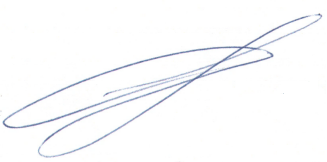 Глава Кетовского муниципального округа Курганской области                                                            	                        О.Н. ЯзовскихЗаикин Сергей Валерьевич(35231)2-35-62Приложение 1 к постановлению Администрации Кетовского муниципального  округа Курганской области от «_03_»__апреля__ 2023 г.  № 649______«Об организации пожарно-профилактической работы в жилом секторе и на объектах с массовым пребыванием людей на территории Кетовского муниципального округа Курганской области»ПОЛОЖЕНИЕ о проведении пожарно-профилактической работы в жилом секторе и на объектах с массовым пребыванием людей на территории Кетовского муниципального округа Курганской областиI. Общие положения1.1. Профилактическая работа по обеспечению соблюдения требований пожарной безопасности и организации пожарно-профилактической работы в жилом секторе и на объектах с массовым пребыванием людей на территории Кетовского муниципального округа Курганской области осуществляется в соответствии с федеральными законами от 21 декабря 1994 года № 69-ФЗ "О пожарной безопасности", от 6 октября 2003 года № 131-ФЗ "Об общих принципах организации местного самоуправления в Российской Федерации", приказами и рекомендациями МЧС России и другими нормативными правовыми актами в области обеспечения пожарной безопасности.1.2. Основными целями организации пожарно-профилактической работы в жилом секторе и на объектах с массовым пребыванием людей на территории Кетовского муниципального округа Курганской области являются:- снижение количества пожаров и степени тяжести их последствий;- совершенствование знаний населения в области пожарной безопасности.1.3. Основными задачами организации пожарно-профилактической работы в жилом секторе и на объектах с массовым пребыванием людей на территории Кетовского муниципального округа Курганской области являются:- разработка и осуществление мероприятий, направленных на устранение причин, которые могут вызвать возникновение пожаров;- принятие мер по предотвращению возникновения пожаров, снижению степени тяжести их последствий; - совершенствование знаний и навыков населения по организации и проведению мероприятий, направленных на предотвращение пожаров, порядку действий при возникновении пожара, изучению приемов применения первичных средств пожаротушения;- повышение эффективности взаимодействия организаций и населения в сфере обеспечения пожарной безопасности на территории Кетовского муниципального округа Курганской области;- совершенствование форм и методов противопожарной пропаганды;- оперативное доведение до населения информации по вопросам пожарной безопасности;- создание условий для привлечения граждан на добровольной основе к деятельности по предупреждению пожаров, а также участия населения в борьбе с пожарами.1.4. Пожарно-профилактическая работа в жилом секторе и на объектах с массовым пребыванием людей на территории Кетовского муниципального округа Курганской области должна предусматривать:	- осуществление контроля над выполнением требований пожарной безопасности;	- своевременное устранение выявленных недостатков и выполнение мероприятий, предложенных предписаниями иными актами проверок, с целью обеспечения пожарной безопасности;	- разработку предложений по обеспечению пожарной безопасности, а также по внедрению передовых достижений в области пожарной защиты;	- проведение противопожарной пропаганды;	- обучение населения мерам пожарной безопасности.1.5. Ответственность за планирование и организацию пожарно-профилактической работы возлагается:- в жилом секторе на сотрудников центра ГО и ЗН Администрации Кетовского муниципального округа Курганской области, руководителей организаций, обслуживающих жилой фонд на территории Кетовского муниципального округа Курганской области;- на объектах с массовым пребыванием людей возлагается на руководителей организаций, учреждений, находящихся на территории Кетовского муниципального округа Курганской области независимо от ведомственной принадлежности и форм собственности, в ведении которых находятся объекты с массовым пребыванием граждан.1.6. В целях осуществления контроля над выполнением требований пожарной безопасности, разработки предложений по обеспечению пожарной безопасности, а также по внедрению передовых достижений в области пожарной защиты на объектах с массовым пребыванием людей, находящихся в муниципальной собственности планируются создать пожарно-технические комиссии (далее - ПТК). На остальных объектах ПТК также могут создаваться.1.7.  ПТК создаются приказом руководителя объекта защиты из лиц, ответственных за пожарную безопасность, с правами и обязанностями, регламентирующими порядок ее работы. В состав ПТК включают ИТР, деятельность которых связана с организацией и проведением технологических процессов, эксплуатацией и обслуживанием электроустановок, систем водоснабжения, связи, автоматической противопожарной защиты и т.п.1.8. При организации пожарно-профилактической работы в жилом секторе и на объектах с массовым пребыванием людей проверяется соблюдение требований пожарной безопасности, в том числе:- выполнение организационных и режимных мероприятий по соблюдению пожарной безопасности;- содержание территории, зданий и сооружений и помещений;- состояние эвакуационных путей и выходов;- техническое состояние противопожарного водоснабжения, обеспеченность средствами пожаротушения;- оснащенность зданий, сооружений и помещений первичными средствами пожаротушения в соответствии с нормативными требованиями;- исправность средств связи, сигнализации и оповещения о пожаре;- отсутствие препятствий для проезда пожарных автомобилей к водоисточникам, к жилым домам, учреждениям социальной сферы, производственным зданиям и сооружениям;- готовность персонала организации к действиям в случае возникновения пожара;- наличие и оснащение добровольной пожарной дружины в соответствии с действующим законодательством;- организация и проведение противопожарной пропаганды и обучения населения, работников учреждений и организаций мерам пожарной безопасности в соответствии с действующим законодательством.1.9. При проверках противопожарного состояния жилых (дачных) домов, хозяйственных построек в индивидуальном жилом секторе проверяется:- оснащенность зданий (помещений) первичными средствами пожаротушения в соответствии с нормативными требованиями (утвержденным перечнем);- соблюдение правил эксплуатации газового оборудования, печей, выполнение требований по чистке дымоходов;- выполнение требований пожарной безопасности при эксплуатации электроустановок, бытовых электронагревательных приборов и оборудования;- отсутствие препятствий для подъезда пожарных автомобилей к зданию и хозяйственным постройкам;знание и умение жильцов применять первичные средства пожаротушения.1.10. При организации пожарно-профилактической работы в жилом секторе планируется проведение совместных рейдов с отделом надзорной деятельности и профилактической работы по Кетовскому и Половинскому районам Курганской области Главного управления МЧС России по Курганской области, МВД России Кетовского муниципального округа Курганской области по проверке противопожарного состояния мест проживания лиц, ведущих асоциальный образ жизни, и неблагополучных семей.1.11. В ходе проведения профилактической работы в жилом секторе и на объектах с массовым пребыванием людей в обязательном порядке должны проводиться противопожарная пропаганда и противопожарное обучение населения и работников учреждений.	1.12. В целях проведения на территории Кетовского муниципального округа Курганской области противопожарной пропаганды поставлены следующие задачи:- предотвращение пожаров от наиболее распространенных и характерных причин.- обучение и ознакомление работников предприятий, учреждений, организаций, а также населения с правилами пожарной безопасности.- воспитание грамотного отношения к окружающим элементам пожарной опасности.- популяризация деятельности пожарной охраны, повышение ее авторитета.1.13. На территории Кетовского муниципального округа Курганской области противопожарная пропаганда проводится посредством:- размещения в печатных и электронных средствах массовой информации, включая официальный сайт администрации Кетовского муниципального округа Курганской области материалов по вопросам обеспечения пожарной безопасности, безопасности людей на случай возникновения пожара;- привлечения средств массовой информации;- разработки, изготовления и распространения памяток, буклетов, листовок и закладок по вопросам обеспечения первичных мер пожарной;- размещения социальной рекламы по пожарной безопасности;- оборудования информационных стендов пожарной безопасности с содержанием информации об обстановке с пожарами на территории Кетовского муниципального округа Курганской области, примеров происшедших пожаров с указанием трагических последствий, причин их возникновения, фотографии последствий пожаров с указанием причин их возникновения, рекомендации о мерах пожарной безопасности применительно к категории посетителей организации (объекта), времени года, с учетом текущей обстановки с пожарами;- организации конкурсов, выставок, соревнований на противопожарную тематику с участием администрации Кетовского муниципального округа Курганской области; - проведения встреч, сходов, собраний с населением по вопросам обеспечения пожарной безопасности с участием администрации Кетовского муниципального округа Курганской области;- проведения занятий, бесед, консультаций с неработающим населением по вопросам пожарной безопасности;- использования других, не запрещенных законодательством Российской Федерации форм информирования населения, в целях оперативного доведения информации о требованиях действующего законодательства в области пожарной безопасности.1.14. Противопожарная пропаганда также осуществляется через организации, эксплуатирующие жилищный фонд, и организации, предприятия, учреждения с массовым пребыванием людей.1.15. Учреждениям рекомендуется проводить противопожарную пропаганду посредством:- изготовления и распространения среди работников организации памяток и листовок о мерах пожарной безопасности;- размещения в помещениях и на территории учреждения информационных стендов, уголков пожарной безопасности.1.16. Руководители культурно-просветительных и зрелищных учреждений обеспечивают информирование зрителей о правилах пожарной безопасности путем трансляции речевого сообщения либо демонстрации перед началом сеансов в кинозалах видеосюжетов о порядке их действий в случае возникновения пожара (срабатывания системы оповещения и управления эвакуацией людей при пожаре, команды персонала), направлениях эвакуационных путей и выходов, а также расположении первичных средств пожаротушения.1.17. Противопожарная пропаганда проводится в соответствии с законодательством за счет средств бюджета Кетовского муниципального округа Курганской области.	1.18. Организация обучения населения мерам пожарной безопасности на территории Кетовского муниципального округа Курганской области проводится на основании  принятого  порядка подготовки населения в области пожарной безопасности на территории Кетовского муниципального округа Курганской области, утвержденного соответствующим муниципальным правовым актом.1.19. Основными целями обучения населения мерам пожарной безопасности и проведения противопожарной пропаганды являются:- снижение количества пожаров и степени тяжести их последствий;- совершенствование знаний населения в области пожарной безопасности.1.20. Основными задачами в сфере обучения населения мерам пожарной безопасности и проведения противопожарной пропаганды являются:- совершенствование знаний и навыков населения по организации и проведению мероприятий, направленных на предотвращение пожаров, порядку действий при возникновении пожара, изучению приемов применения первичных средств пожаротушения;- повышение эффективности взаимодействия всех территориальных органов (секторов) входящих в состав Кетовского муниципального округа Курганской области, организаций и населения в сфере обеспечения пожарной безопасности на территории Кетовского муниципального округа Курганской области;- совершенствование форм и методов противопожарной пропаганды;- оперативное доведение до населения информации в области пожарной безопасности;- создание условий для привлечения граждан на добровольной основе к деятельности по предупреждению и тушению пожаров, а также участия населения в борьбе с пожарами.1.21. Меры пожарной безопасности – действия по обеспечению пожарной безопасности, в том числе по выполнению требований пожарной безопасности.1.22. Профилактика пожаров - совокупность превентивных мер, направленных на исключение возможности возникновения пожаров и ограничение их последствий;1.23. Противопожарная пропаганда - целенаправленное информирование общества о проблемах и путях обеспечения пожарной безопасности, осуществляемое через средства массовой информации, посредством издания и распространения специальной литературы и рекламной продукции, устройства тематических выставок, смотров, конференций и использования других, не запрещенных законодательством Российской Федерации форм информирования населения. Противопожарную пропаганду проводят работники Администрации Кетовского муниципального округа Курганской области, личный состав муниципальной пожарной охраны, старосты населённых пунктов, а также руководители предприятий и организаций.II. Организация противопожарной пропаганды2.1 Противопожарная пропаганда проводится посредством:- изготовления и распространения среди населения противопожарных памяток, листовок;- размещения в организациях, занятых обслуживанием жилищного фонда, объектах муниципальной собственности (образования, культуры) информационных стендов пожарной безопасности;- изготовления и размещения социальной рекламы по пожарной безопасности;- организации конкурсов, выставок, соревнований на противопожарную тематику;- привлечения средств массовой информации;- использования других, не запрещенных законодательством Российской Федерации форм информирования населения.2.2 Организациям рекомендуется проводить противопожарную пропаганду посредством:- изготовления и распространения среди работников организации памяток и листовок о мерах пожарной безопасности;- размещения в помещениях и на территории организации информационных стендов пожарной безопасности;- организации смотров, конкурсов, соревнований по противопожарной тематике;- привлечения средств массовой информации;- использования других, не запрещенных законодательством Российской Федерации форм информирования населения.2.3 Информационные стенды пожарной безопасности должны содержать информацию об обстановке с пожарами на территории Кетовского муниципального округа Курганской области, примеры происшедших пожаров с указанием трагических последствий, причин их возникновения, фотографии последствий пожаров с указанием причин их возникновения, рекомендации о мерах пожарной безопасности применительно к категории посетителей организации (объекта), времени года, с учетом текущей обстановки с пожарами.III. Организация обучения населения мерам пожарной безопасности на территории Кетовского муниципального округа Курганской области3.1 Организация обучения населения мерам пожарной безопасности включает в себя:- планирование обучения населения в области пожарной безопасности;- ежегодное обучение населения в области пожарной безопасности в летний и зимний период;- организацию проведения учебно-методических сборов, учений, тренировок, других мероприятий по обучению пожарной безопасности;- издание учебной литературы, в том числе пособий по пожарной безопасности.3.2  Обучение мерам пожарной безопасности работников организаций осуществляется администрацией (собственниками) этих организаций по специальным программам в соответствии с законодательством Российской Федерации, в том числе приказом МЧС России от 18.11.2021 № 806 «Об определении Порядка, видов, сроков обучения лиц, осуществляющих трудовую или служебную деятельность в организациях, по программам противопожарного инструктажа, требований к содержанию указанных программ и категорий лиц, проходящих обучение по дополнительным профессиональным программам в области пожарной безопасности».3.3  Обязательное обучение детей в дошкольных образовательных учреждениях и лиц, обучающихся в образовательных учреждениях, мерам пожарной безопасности осуществляется соответствующими учреждениями по специальным программам в соответствии с законодательством Российской Федерации.3.4 Обучение мерам пожарной безопасности неработающего населения может проводиться специалистами аппарат Администрации Кетовского муниципального округа Курганской области с привлечением работников муниципальной пожарной охраны, данный вид деятельности предусматривает:- проведение не реже одного раза в год противопожарного инструктажа по месту проживания граждан с регистрацией в журнале инструктажа, с обязательной подписью инструктируемого и инструктирующего, а также проставлением даты проведения инструктажа;- результаты инструктажа населения, раздача памяток и иной профилактической работы фиксируются в специально заведенных журналах хранящихся на МПП Кетовского муниципального округа Курганской области- проведение лекций, бесед на противопожарные темы;- проведение учений, тренировок и других практических занятий по месту проживания граждан;- самостоятельное изучение учебной литературы, пособий, памяток, листовок и буклетов по вопросам пожарной безопасности.3.5 Обучение учащихся средних общеобразовательных школ и воспитанников дошкольных учреждений мерам пожарной безопасности осуществляется через: преподавание в рамках уроков ОБЖ; тематические творческие конкурсы среди детей любой возрастной группы; спортивные мероприятия по пожарно-прикладному спорту среди школьников; экскурсии в пожарно-спасательные подразделения, с показом техники и открытого урока обеспечения безопасности жизни; организация тематических утренников, КВН, тематических игр, викторин; организация работы в летних оздоровительных лагерях; создание дружин юных пожарных; оформление уголков пожарной безопасности.3.6 Противопожарная пропаганда и обучение населения мерам пожарной безопасности проводится на постоянной основе и непрерывно.Приложение  2 к постановлению Администрации Кетовского муниципального  округа Курганской области от «_03_»__апреля__ 2023 г.  № 649______«Об организации пожарно-профилактической работы в жилом секторе и на объектах с массовым пребыванием людей на территории Кетовского муниципального округа Курганской области»ПЛАНмероприятий по пожарно-профилактической работе в жилом секторе и на объектах с массовым пребыванием людей в границах муниципального образования Кетовского муниципального округа Курганской областиРОССИЙСКАЯ ФЕДЕРАЦИЯКУРГАНСКАЯ ОБЛАСТЬАДМИНИСТРАЦИЯ КЕТОВСКОГО МУНИЦИПАЛЬНОГО ОКРУГАПОСТАНОВЛЕНИЕот  03  апреля  2023г.  №  649с. КетовоОб организации пожарно-профилактической работы в жилом секторе и на объектах с массовым пребыванием людей на территории  Кетовскогомуниципального округа Курганской области№ п/пНаименование мероприятийСрок исполненияИсполнитель1Организация и проведение обследований территорий населенных пунктов на предмет их соответствия правилам противопожарного режима, в том числе в части не допущения свалок горючих отходов, а также складирования материалов, оборудования, тары, стоянки транспорта и строительства (установки) зданий и сооружений, разведения костров и сжигания отходов и тары в пределах противопожарного расстояния между зданиямиПостоянноГлава Кетовского муниципального округаКурганской области, комиссия по благоустройству, сотрудники уполномоченные на проведение данной деятельности, сотрудники Администрации Кетовского муниципального округа Курганской области2Контроль над состоянием источников наружного водоснабжения, расположенных в населенных пунктах и на прилегающих к ним территорияхПостоянноАдминистрация Кетовского муниципального округаКурганской области3Организация и проведение мероприятий по профилактике пожаров в жилом секторе с привлечением старост, управляющих организаций, в том числе путем проведения подворовых обходовпостоянноАдминистрация Кетовского муниципального округа Курганской области, сотрудники МПП, уполномоченные лица4При подготовке к весенне-летнему пожароопасному периоду принятие мер по очистке территорий организаций, жилых домов от сухой травы, выполнение минерализованных полос в местах примыкания к объектам лесонасаждений, обеспечение дополнительными средствами пожаротушенияс 01 апреля по 30 мая (после окончания весенних полевых работ)Администрация Кетовского муниципального округа Курганской области, сотрудники МПП, уполномоченные лица5Организация и проведение месячника по подготовке жилых домов при подготовке муниципального жилищного фонда к осенне-зимнему периодусентябрьАдминистрация Кетовского муниципального округа Курганской области, сотрудники МПП, уполномоченные лица6Проведение противопожарной пропагандыПостоянноАдминистрация Кетовского муниципального округа Курганской области, сотрудники МПП, уполномоченные лица7Проведение мероприятий по выявлению мест возможного проживания лиц без определённого места жительствапостоянноСпециалисты Администрация Кетовского муниципального округа Курганской области, социальные служба МО8Проведение совместных с участковым уполномоченным полиции рейдов с посещением семей и граждан, ведущих асоциальный образ жизниПо плануАдминистрация Кетовского муниципального округа Курганской области9Организация обучения Правилам пожарной безопасности одиноких, престарелых граждан, лиц, злоупотребляющих спиртными напиткамиПо плануАдминистрация Кетовского муниципального округа Курганской области работники учреждения социального обслуживания населения10Оказание малоимущим гражданам адресной социальной помощи, направленной на обеспечение пожарной безопасности жилых помещенийПо мере необходимостиАдминистрация Кетовского муниципального округа Курганской области11Проведение пожарно-технических обследований муниципального имущества с составлением актовПо мере необходимостиРуководитель организации12Организация дежурства при проведении массового мероприятия. Проведение инструктажей персонала учреждений с массовым пребыванием людей Перед проведением массового мероприятияРуководитель организации, Администрация Кетовского муниципального округа Курганской области 13Разработка мероприятий по обеспечению пожарной безопасности при проведении массового мероприятия на территории общего пользованияПеред проведением массового мероприятияОрганизатор мероприятия14Организация работы комиссии по предупреждению и ликвидации чрезвычайных ситуаций и обеспечению пожарной безопасности Администрация Кетовского муниципального округа Курганской областиПо отдельному плануАдминистрация Кетовского муниципального округа Курганской области, члены комиссии по КЧС и ПБ Администрация Кетовского муниципального округа Курганской области 